О проведении Первенства Красноярского края по футболу (юноши 2003г.р.)На основании календарного плана спортивно-массовых и оздоровительных мероприятий и соревнований с участием спортсменов и команд города Канска на 2017 год, положения о первенствах Красноярского края по футболу 2017 год, в целях развития массовой физической культуры и спорта, пропаганды здорового образа жизни, руководствуясь ст. 30, 35 Устава города Канска, ПОСТАНОВЛЯЮ:1. Отделу физической культуры, спорта и молодежной политики администрации города Канска (О.В. Береснева), совместно с муниципальным бюджетным учреждением дополнительного образования «Детско – юношеская спортивная школа» (А.А. Андреев) организовать и провести Первенство Красноярского края по футболу (юноши 2003г.р.) на стадионе «Спартак».	2. Утвердить план мероприятий по подготовке и проведению Первенства Красноярского края по футболу (юноши 2003г.р.) согласно приложению № 1 к настоящему постановлению.	3. МБУ «ММЦ» г. Канска (А.А. Афанасьевой) организовать и провести торжественное открытие Первенства Красноярского края по футболу (юноши 2003г.р.). 	4. Рекомендовать МО МВД России «Канский» (Н.В. Банин) обеспечить безопасность движения, организовать охрану правопорядка и общественной безопасности на месте проведения Первенства Красноярского края по футболу (юноши 2003г.р.).	5. Рекомендовать КГБУЗ «Канская межрайонная больница» (В.А. Шиповалов) организовать медицинское обслуживание Первенства Красноярского края по футболу (юноши 2003г.р.).	6. Отделу физической культуры, спорта и молодежной политики администрации города Канска (О.В. Береснева) уведомить:- отдел г. Канска управления ФСБ России по Красноярскому краю (И.Н. Тимков), МКУ «Управление по делам ГО и ЧС администрации г. Канска» (В.И. Орлов) о проведении Первенства Красноярского края по футболу (юноши 2003г.р.);- ФГКУ «10 отряд ФПС по Красноярскому краю» (А.В. Кравцов) обеспечить пожарную безопасность при проведении Первенства Красноярского края по футболу (юноши 2003г.р.).	7. Опубликовать настоящее Постановление в газете «Канский вестник» и разместить на официальном сайте муниципального образования город Канск в сети Интернет.	8.  Контроль за исполнением настоящего Постановления возложить на заместителя главы города по социальной политике Н.И. Князеву.	9. Постановление вступает в силу со дня подписания.Глава города Канска                                                                                  Н.Н. КачанПриложение № 1 к постановлениюадминистрации города Канскаот  20.06.2017 г. № 548Планмероприятий по подготовке и проведению Первенства Красноярского края по футболу (юноши 2003г.р.) 15-20 июня 2017г.Начальник Отдела ФКСиМП				   	                    О.В. Береснева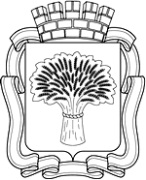 Российская ФедерацияАдминистрация города Канска
Красноярского краяПОСТАНОВЛЕНИЕ Российская ФедерацияАдминистрация города Канска
Красноярского краяПОСТАНОВЛЕНИЕ Российская ФедерацияАдминистрация города Канска
Красноярского краяПОСТАНОВЛЕНИЕ Российская ФедерацияАдминистрация города Канска
Красноярского краяПОСТАНОВЛЕНИЕ 20.06.2017 г.№ 548№МероприятиеСрокиМесто проведенияОтветственный1.Подготовка спортсооружения для проведения соревнованиядо 15.06.2017Стадион «Спартак»МБУ ФСК «Текстильщик»(Л.И. Бакшеева)2.День приезда, Официальные тренировки 15.06.2017Стадион «Спартак»МБУ ДО ДЮСШ(А.А. Андреев)3.Проведение игр Первенства Красноярского края по футболу (юноши 2003 г.р.)16-20.06.2017 года, начало соревнований в 12.00 часовСтадион «Спартак»Отдел ФКСиМП(О.В. Береснева)МБУ ДО ДЮСШ(А.А. Андреев)4.Работа мандатной комиссии,заседание ГСК16.06.201710.00-12.00Стадион «Спартак»МБУ ФСК «Текстильщик»(В.П. Чайников)5.Организация торжественного открытия соревнования 16.06.2017в 13.30Стадион «Спартак»МБУ «ММЦ»(А.А. Афанасьева)6.Размещение участников, представителей команд, гостей соревнований, организация питания15.06.2017гостиница «Сибирь»,отель «Оникс»МБУ ДО ДЮСШ(А.А. Андреев)7.Обеспечение безопасности движения и охрану общественного порядка на месте проведения соревнований16-20.06. 2017Стадион «Спартак»МО МВД России «Канский»(Н.В. Банин)8.Освещение в СМИ подготовку и проведение соревнованийВесь период подготовки и проведения Отдел ФКСиМП(Н.А. Кравцова)9.Подготовка пригласительных открыток официальным лицам и гостямк 14.06. 2017-МБУ ДО ДЮСШ(А.А. Андреев)10.Подготовка наградной атрибутикидо 15.06.2017КГАУ «ЦСП»(А.А. Адамцев)11.Организация медицинского обслуживания в дни соревнований(в соответствии с пунктом 5 настоящего постановления)16-20.062017Стадион «Спартак»КГБУЗ «Канская межрайонная больница»(В.А. Шиповалов)12.Отъезд команд20.06.2017МБУ ДО ДЮСШ(А.А. Андреев)